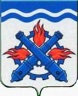 РОССИЙСКАЯ ФЕДЕРАЦИЯДУМА ГОРОДСКОГО ОКРУГА ВЕРХНЯЯ ТУРАПЯТЫЙ СОЗЫВСемьдесят шестое заседание РЕШЕНИЕ №  10	21 февраля 2019 года г. Верхняя Тура Отчет о деятельности Контрольного органа Городского округа Верхняя Тура за 2018 год и основные направления деятельности в 2019 годуЗаслушав и обсудив отчет председателя Контрольного органа Городского округа Верхняя Тура об итогах деятельности за 2018 год, руководствуясь Федеральным законом от 07.02.2011 № 6-ФЗ  «Об общих принципах организации и деятельности контрольно-счетных органов субъектов Российской Федерации и муниципальных образований», положением «О Контрольном органе Городского округа Верхняя Тура», утвержденным решением Думы от 17.08.2011 № 56,ДУМА ГОРОДСКОГО ОКРУГА ВЕРХНЯ ТУРА РЕШИЛА:1. Принять к сведению отчет о деятельности Контрольного органа Городского округа Верхняя Тура за 2018 год и основных направлениях деятельности в 2019 году (прилагается). 2. Опубликовать настоящее решение в газете «Голос Верхней Туры» и разместить на официальном сайте городского округа.3. Настоящее решение вступает в силу с момента принятия.4. Контроль исполнения настоящего решения возложить на постоянную депутатскую комиссию по экономической политике и муниципальной собственности (председатель Кирьянов А.Ю.).Председатель ДумыГородского округа Верхняя Тура   						О.М. ДобошПриложение к решению Думы Городского округа Верхняя Тура от 21 февраля 2019 года № 10Отчет о деятельности Контрольного органа Городского округа Верхняя Тура за 2018 год и основные направления деятельности в 2019 году1. Вводные положения	Настоящий отчет об итогах работы Контрольного органа Городского округа Верхняя Тура за 2018 год и основных направлениях его деятельности в 2019 году подготовлен в соответствии со статьей 19 Федерального закона от 7 февраля 2011 года № 6-ФЗ «Об общих принципах организации и деятельности контрольно-счетных органов субъектов Российской Федерации и муниципальных образований»,   пунктом 20.2. раздела  20 Положения «О Контрольном органе Городского округа Верхняя Тура », утвержденного решением Думы Городского округа Верхняя Тура  от 17 августа 2011 года    № 56 и на основе планов работы Контрольного органа Городского округа Верхняя Тура (далее – Контрольный орган) на 2018 год.1.1. Задачи и функции  Контрольного органа 	Полномочия Контрольного органа определены Федеральным законом № 6-ФЗ, Бюджетным кодексом Российской Федерации, Уставом городского округа и положением о Контрольном органе.Положением о Контрольном органе  установлено, что орган является контрольно-счетным органом, осуществляющим внешний муниципальный финансовый контроль, основными полномочиями которого являются:1) контроль за исполнением бюджета городского округа;2) экспертиза проектов бюджета городского округа;3) внешняя проверка годового отчета об исполнении бюджета городского округа;4) организация и осуществление контроля за законностью, результативностью (эффективностью и экономностью) использования средств бюджета городского округа, а также средств, получаемых бюджетом городского округа из иных источников, предусмотренных законодательством Российской Федерации;5) контроль за соблюдением установленного порядка управления и распоряжения имуществом, находящимся в собственности городского округа, в том числе охраняемыми результатами интеллектуальной деятельности и средствами индивидуализации, принадлежащими муниципальному образованию;6) оценка эффективности предоставления налоговых и иных льгот и преимуществ, бюджетных кредитов за счёт средств бюджета городского округа, а также оценка законности предоставления муниципальных гарантий и поручительств или обеспечения исполнения обязательств другими способами по сделкам, совершаемым юридическими лицами и индивидуальными предпринимателями за счёт средств бюджета городского округа и имущества, находящегося в собственности городского округа;7) финансово-экономическая экспертиза проектов муниципальных правовых актов (включая обоснованность финансово-экономических обоснований) в части, касающейся расходных обязательств городского округа, а также муниципальных программ;8) анализ бюджетного процесса в городском округе и подготовка предложений, направленных на его совершенствование;9) подготовка информации о ходе исполнения бюджета городского округа, о результатах проведенных контрольных и экспертно-аналитических мероприятий и представление такой информации в Думу городского округа и главе городского округа;10) участие в пределах полномочий в мероприятиях, направленных на противодействие коррупции.11) иные полномочия в сфере внешнего муниципального финансового контроля, установленные федеральными законами, законами субъекта Российской Федерации, уставом и нормативными правовыми актами представительного органа муниципального образования.В процессе реализации указанных полномочий Контрольный орган осуществляет проведение контрольных и экспертно-аналитических мероприятий.Контрольные полномочия Контрольного органа распространяются:1) на органы местного самоуправления и муниципальные органы, муниципальные учреждения и муниципальные унитарные предприятия, а также иные организации, если они используют имущество, находящееся в собственности городского округа;2) на иные организации при осуществлении проверки соблюдения условий получения ими субсидий, кредитов, гарантий за счёт средств бюджета городского округа в порядке контроля за деятельностью главных распорядителей (распорядителей) и получателей средств бюджета городского округа, предоставивших указанные средства, в случаях, если возможность проверок указанных организаций установлена в договорах о предоставлении субсидий, кредитов, гарантий за счёт средств бюджета городского округа.3) на объекты муниципального финансового контроля, установленные статьей 266.1. Бюджетного кодекса Российской Федерации (хозяйственные товарищества и общества с участием публично-правовых образований в их уставных (складочных) капиталах, а также коммерческие организации с долей (вкладом) таких товариществ и обществ в их уставных (складочных) капиталах; юридические лица (за исключением государственных (муниципальных) учреждений, государственных (муниципальных) унитарных предприятий, государственных корпораций и государственных компаний, хозяйственных товариществ и обществ с участием публично-правовых образований в их уставных (складочных) капиталах, а также коммерческих организаций с долей (вкладом) таких товариществ и обществ в их уставных (складочных) капиталах), индивидуальные предприниматели, физические лица в части соблюдения ими условий договоров (соглашений) о предоставлении средств соответствующего бюджета бюджетной системы Российской Федерации, договоров (соглашений) о предоставлении государственных или муниципальных гарантий; органы управления государственными внебюджетными фондами; кредитные организации, осуществляющие отдельные операции с бюджетными средствами, в части соблюдения ими условий договоров (соглашений) о предоставлении средств из соответствующего бюджета бюджетной системы Российской Федерации.).1.2. Основные направления деятельности Контрольного органа в 2018 годуВ 2018 году деятельность Контрольного органа была скоординирована на проверке формирования и исполнения местного бюджета, внешней проверке отчета об исполнении бюджета Городского округа Верхняя Тура  за 2017 год,  кроме того проведены следующие контрольные мероприятия в соответствии с планами работы:Следующие экспертно-аналитические мероприятия: Кроме того в течение года проводился финансовый анализ и экспертная оценка:проектов правовых актов по бюджетно-финансовым и экономическим вопросам, -проектов правовых актов, касающихся вопросов муниципальной собственности.В рамках проводимых контрольных мероприятий одновременно проводился аудит в сфере закупок, полномочие определенное контрольно-счетным органам статьей 98 Федерального закона от 05.04.2013 г. № 44-ФЗ   "О контрактной системе в сфере закупок товаров, работ, услуг для обеспечения государственных и муниципальных нужд".В адрес администрации городского округа и всем главным распорядителям бюджетных средств, были направлены письменные обращения напоминающие об обязанности направлять все нормативные правовые акты, относящиеся к финансово-экономическим вопросам, в контрольный орган для проведения экспертизы.2. Контроль формирования и исполнения местного бюджета в 2018 годуВ 2018 году при осуществлении предварительного контроля, в рамках осуществления исполнения  бюджета городского округа, проведено 57 финансово-экономических экспертиз проектов нормативных правовых актов, поступивших в контрольный орган, результаты которых отражены в заключениях.  Также контрольным органом проведена экспертиза проекта бюджета городского округа Верхняя Тура на 2019 год и плановый период 2020 и 2021 годы, с одновременным проведением экспертизы паспортов муниципальных программ городского округа:-   Муниципальная программа «Повышение эффективности деятельности органов местного самоуправления  Городского округа Верхняя Тура до 2020 года»;-   Муниципальная программа «Строительство, развитие и содержание объектов городского и дорожного хозяйства Городского округа Верхняя Тура до 2020 года»;-   Муниципальная программа «Развитие системы образования в Городском округе Верхняя Тура до 2020 года»;-   Муниципальная программа «Развитие культуры, физической культуры, спорта и молодежной политики в Городском округе Верхняя Тура до 2020 года».- Муниципальная программа «"Формирование современной городской среды на территории Городского округа Верхняя Тура на 2018-2022 годы" (вновь принятая программа).В рамках 5 муниципальных программ на территории городского округа планируется к реализации 36 подпрограмм.Кроме того в течение года рассматривались отчеты об исполнении бюджета городского округа, и в рамках последующего контроля проведена внешняя проверка отчета об исполнении местного бюджета за 2017 год, включающая в себя проверку годовой бюджетной отчетности главных распорядителей, главных администраторов и получателей средств местного бюджета. По результатам экспертиз подготовлены заключения.3.Основные итоги контрольной деятельности в 2018 годуВ 2018 году контрольными мероприятиями было охвачено 13 объектов,  составлено  по результатам проверок 13 актов и внесено  12 представлений. В ходе проведения проверок проверено местного бюджета на сумму 62 025тыс. рублей. Выявлены недостатки и нарушения использования бюджетных средств  процедурного характера. Рекомендации по результатам проведенных проверок:Проверка эффективного и целевого использования средств бюджета Городского округа Верхняя Тура, выделенных на реализацию подпрограммы «Реконструкция региональной автоматизированной системы централизованного оповещения Свердловской области на базе комплекса технических средств оповещения на территории Городского округа Верхняя Тура» муниципальной программы «Повышение эффективности деятельности органов местного самоуправления  Городского округа Верхняя Тура до 2020 года», проверяемый период 2017 год.Администрации Городского округа Верхняя Тура,  предложено:Для урегулирования вопроса по обеспечению работников муниципального казенного учреждения «Единая дежурно – диспетчерская служба Городского округа Верхняя Тура 112» форменной одеждой, предусмотренной правилами внутреннего трудового распорядка учреждения,  поскольку форменная одежда приобретается за счет средств местного бюджета, возможно нормативным правовым актом зафиксировать предельную стоимость в части установления предельного норматива средств, на приобретение форменной одежды установленного образца. Законодательно на местном уровне возможно указанный норматив закрепить, с помощью  правил определения нормативных затрат на обеспечение функции органов местного самоуправления Городского округа Верхняя Тура и подведомственных им казенных учреждений, утвержденных постановлением администрации от 14.04.2017г. № 25. В постановление администрации от 14.04.2017г. № 25 регулирующие правила определения нормативных затрат внести поправки путем внесения дополнительного норматива на приобретение форменной одежды для органов местного самоуправления и подведомственных им казенных учреждений.Муниципальному казенному учреждению «Единая дежурно-диспетчерская служба Городского круга Верхняя Тура 112» предложено:Назначить контрактным управляющим должностное лицо, ответственное за осуществление закупки или нескольких закупок, включая исполнение каждого контракта, в соответствии с функциями и полномочиями определенными пунктом 4 статьи 38 Федерального закона от 05.04.2013         N 44-ФЗ "О контрактной системе в сфере закупок товаров, работ, услуг для обеспечения государственных и муниципальных нужд" и соответствующее  требованиям Приказа Минтруда России от 10.09.2015 N 625н «Об утверждении профессионального стандарта "Специалист в сфере закупок". С целью устранения причин совершения нарушений, а также недопущение их в будущем, при заполнении форм  обоснования закупок товаров, работ и услуг для обеспечения государственных и муниципальных нужд при  формировании и утверждении плана – графика, определение и обоснование начальной (максимальной) цены контракта заключаемого с единственным поставщиком (подрядчиком, исполнителем), осуществлять посредством применения одного или нескольких методов установленных статьей 22 Федерального закона  № 44-ФЗ, и руководствуясь пунктом 6 «Правил обоснования закупок товаров, работ и услуг для обеспечения государственных и муниципальных нужд» утвержденных постановлением  Правительства Российской Федерации от  05.06.2015 № 555, обосновывая годовой объем указанных закупок.Руководствуясь перечнем сотрудников, отработавшим в 2017 году сверх нормы рабочего времени, являющимся Приложением к акту проверки,   произвести оплату за сверхурочную работу или по желанию сотрудника, предоставить дополнительное время отдыха в порядке, установленном статьей 152 Трудового кодекса Российской Федерации.Внести изменения в  пункт 3.1. главы 3 положения об оплате труда, являющееся приложением к коллективному договору, заменив фразу «выплата за работу в ночное время» на «доплата за работу в ночное время».В  случае изменений обязательных условий труда, предусмотренных статьей 57 Трудового кодекса Российской Федерации, руководствоваться статьей 72 Трудового кодекса Российской Федерации, которой определено, что соглашение об изменении определенных сторонами условий трудового договора заключается в письменной форме, за исключением случаев предусмотренных настоящим  кодексом.Внести поправки в  пункт 1.5. главы 1 трудового договора от 20.03.2013  б/н  с Демченко О.Л. Учитывая, что не исполнялись существенные условия договора теплоснабжения, заключенного учреждением с теплоснабжающей организацией, с целью предотвращения в дальнейшем нарушений исполнения договоров энергоснабжения,  необходимо соблюдать установленные и подписанные обеими сторонами договоренности, в частности со стороны МКУ «ЕДДС» по обеспечению и учету потребленной тепловой энергии  и теплоносителя в соответствии с «Правилами коммерческого учета тепловой энергии, теплоносителя», и предоставление в теплоснабжающую организацию соглашения о деление показаний коммерческого узла учета тепловой энергии, в случае регулирования теплопотребления объектов, не входящих в заключенный договор теплоснабжения.        8.    Поскольку руководитель учреждения, является ответственным лицом при учете нефинансовых активов  в инвентаризационных карточках учета нефинансовых активов (ф.0504031), необходимо отслеживать  соблюдение требований  Приказа Минфина России от 30.03.2015 № 52н, при заполнении карточек, принимая во внимание замечания, изложенные в акте в части  заполнения раздела «краткая индивидуальная характеристика» объекта.       9. Начальнику МКУ «ЕДДС 112» предлагается разработать и утвердить локальный правовой акт, определяющий порядок предоставления и предметы форменной одежды сотрудникам учреждения, используя рекомендации  утвержденные Приказом ГУ МЧС России по Свердловской области от 13.05.2013 N 398 «Методические рекомендации  по организации внутреннего порядка на пункте управления единой дежурно-диспетчерской службы муниципального образования в Свердловской области».10. Начальнику МКУ «ЕДДС 112» с сотрудниками, выполняющими уборку служебных помещений, при внутреннем совмещении профессий, необходимо оформить согласие в письменной форме и в любом виде не противоречащее действующему законодательству.Муниципальному казенному учреждению «Централизованная бухгалтерия Городского округа Верхняя Тура» предложено:Совместно с администрацией городского округа (в лице «Управления по архитектуре, градостроительству и муниципальному имуществу администрации Городского округа Верхняя Тура»), провести работу по установлению перечня предметов, входящих в состав аппаратно-программных комплексов оповещения и автоматизированного рабочего места, для дальнейшего внесения информации в раздел «краткая индивидуальная характеристика»  инвентарных  карточек объектов ф. 0504031, в соответствии нормам Приказа Минфина России от 30.03.2015 № 52н.   Проверка эффективного и целевого использования бюджетных средств  выделенных на реализацию подпрограммы «Формирование современной городской среды на территории Городского округа Верхняя Тура» в части работ, связанных с комплексным благоустройством дворовых территорий, в рамках муниципальной программы «Строительство, развитие и содержание объектов городского и дорожного хозяйства Городского округа Верхняя Тура до 2020 года»Муниципальному казенному учреждению «Служба единого заказчика» предложено следующее:На качели  качалка - балансир «Уточки», расположенной на детской площадке по ул. Машиностроителей,7А установить демпфирование, в соответствии с требованиями п. 5.5. ГОСТ Р 52299-2013;Выступающие концы болтовых соединений на детских площадках по ул. Лермонтова,18 и Машиностроителей,7А привести в соответствие с требованиями п. 4.3.9.  ГОСТ Р 52169-2012 ;    С целью предотвращения детского травматизма, и соблюдения требований  п. 4.3.7 ГОСТ Р 52169-2012 - устранить выступающие элементы, имеющиеся на детских площадках по ул. Машиностроителей 7А и  ул. Лермонтова,18;  Выступающий фундамент на детских площадках по ул. Машиностроителей 7А и Лермонтова, 18  привести в соответствие  требованиям    п. 4.3.33 ГОСТ Р 52169-2012;   Сварочные соединительные швы на детских площадках по  ул.Машиностроителей, 7А и Лермонтова, 18 привести в соответствие требованиям  п.4.3.10 ГОСТ Р 52169-2012;   С целью предотвращения дополнительных выплат из бюджета Городского округа Верхняя  Тура, на оплату пени, расчет с Подрядчиками за выполнение полного объема работ по муниципальным контрактам производить в сроки, установленные муниципальным контрактом;   Соблюдать сроки, по приведению объемов финансирования  муниципальной программы в соответствие  решению о бюджете на соответствующий финансовый год, установленные п. 20 главы 4 Порядка формирования и реализации муниципальных программ, утвержденного постановлением администрации городского округа от 30.03.2015  № 9.При увеличении или уменьшении объема работ, предусмотренных муниципальным контрактом  на основании подпункта б пункта 1 части 1 статьи 95 Федерального закона № 44-ФЗ, в предложении заказчика устанавливать объемы работ, подлежащие увеличению или уменьшению по определенным позициям локального сметного расчета, что разъясняется письмом Министерства финансов Российской Федерации  от 26 сентября 2017  N 24-03-08/62479.         Кроме того на имя руководителя МКУ «Служба единого заказчика» выписано предписание, где подробно изложена суть нарушения незамедлительного к исправлению: Нарушено требования пункта 3.12. муниципального контракта от 08.08.2017 № 0162300014117000033-0196294-01, подрядчику в полном объеме оплачены работы, выполненные с отклонением от аукционной документации, а именно, на детской площадке по ул. Лермонтова,18 не установлена карусель «Возможность» с пандусом, что также не соответствует пункту  31 локального сметного расчета № 14 (изменения 1), которым определен объем работ по благоустройству дворовой территории по ул. Лермонтова,18. С учетом изложенного и на основании пункта 17.4 раздела 17 Положения « О Контрольном органе Городского округа Верхняя Тура», утвержденного Решением Думы Городского округа Верхняя Тура от 17.08.2011  № 56 (изм. от 22.10.2014 № 19), предписывается муниципальному казенному учреждению «Служба единого заказчика»  в срок до 01октября 2018 года на детской площадке расположенной по адресу г. Верхняя Тура, ул. Лермонтова,18 установить карусель «Возможность»  с пандусом, а также привлечь к ответственности должностных лиц, виновных в совершении данного нарушения. Администрации Городского округа Верхняя Тура предложено:Рекомендовать собственникам многоквартирных домов, включать в протоколы проведения собрания собственников многоквартирного дома, при рассмотрение вопроса об участии в подпрограмме «Формирование современной городской среды на территории Городского округа Верхняя Тура» (либо оформлять отдельным протоколом), вопрос о передаче земельного участка многоквартирного дома в пользование, на время проведения работ по благоустройству дворовой территории, в случае если земельный участок в установленном законом порядке поставлен на учет, как участок многоквартирного дома, на основании  части 4 статьи 36 Жилищного кодекса РФ. В случаях, если земельный участок является собственностью муниципального образования, руководствоваться нормами Федерального закона от 06.10.2003 N 131-ФЗ "Об общих принципах организации местного самоуправления в Российской Федерации" и  Федерального закона от 26.07.2006 N 135-ФЗ "О защите конкуренции".        Муниципальному казенному учреждению «Централизованная бухгалтерия Городского округа Верхняя Тура» предложено, с целью соблюдения требований Приказа Минфина России от 01.12.2010  № 157н «Об утверждении Единого плана счетов бухгалтерского учета для органов государственной власти (государственных органов), органов местного самоуправления, органов управления государственными внебюджетными фондами, государственных академий наук, государственных (муниципальных) учреждений и Инструкции по его применению», объекты недвижимости учитывать на счете 101.00 «Основные средства»  после получения документов, подтверждающих государственную регистрацию соответствующего права. Проверка целевого и эффективного использования бюджетных средств, направленных на реализацию подпрограммы «"Развитие и обеспечение сохранности автомобильных дорог на территории Городского округа Верхняя Тура", муниципальной программы «Строительство, развитие и содержание объектов городского и дорожного хозяйства Городского округа Верхняя Тура до 2020 года»,  по коду вида расходов 240 (Иные закупки товаров, работ и услуг для обеспечения государственных (муниципальных) нужд).Муниципальному казенному учреждению «Служба единого заказчика» предложено следующее:Вносить изменения в план закупок по основаниям предусмотренным  ч.6 ст.17 Федерального закона № 44-ФЗ и п.7 порядка формирования и реализации муниципальных программ утвержденный постановлением администрации городского округа  от 30.03.2015 № 9;При возникновении случая одностороннего отказа стороны контракта от исполнения контракта принимать меры по расторжению муниципального контракта, в соответствии ч. 8 ст. 95 Федерального закона № 44-ФЗ и гражданским законодательством.Заключать муниципальные контракты в соответствии с извещением об осуществлении закупки и документацией о закупке;План закупок товаров, работ, услуг для обеспечения нужд субъекта Российской Федерации и муниципальных нужд на  финансовый год и на плановый период размещать в единой информационной системе в сроки установленные ч. 9 ст. 17 Федерального закона № 44-ФЗ; План – график закупок товаров, работ, услуг для обеспечения нужд субъекта Российской Федерации и муниципальных нужд размещать в единой информационной системе в сроки, установленные ч. 15 ст. 21 Федерального закона № 44-ФЗ; При утверждении плана закупок товаров, работ, услуг для обеспечения нужд субъекта Российской Федерации и муниципальных нужд на  финансовый год и на плановый период, информацию в части сроков (периодичности) осуществления планируемых закупок указывать  с учетом срока исполнения муниципального контракта, в соответствии  ч. 2;3 ст.3, Федерального закона № 44-ФЗ.На основании п.9 ст.94 Федерального закона № 44-ФЗ и Постановления  Правительства РФ от 28.11.2013  № 1093 размещать в единой информационной системе, в установленные сроки и в полном объеме отчеты об исполнении муниципальных контрактов; При расчете суммы неустойки (пени) за просрочку исполнения обязательств по муниципальному контракту применять ставку рефинансирования (ключевую ставку) действующую на момент начисления неустойки (пени) с учетом фактически выполненных работ. 9. При заключении муниципальных контрактов, в случае указания в муниципальном контракте кода целевой статьи, код целевой статьи указывать в соответствии с Решением о бюджете. 10. При увеличении или уменьшении объема работ, предусмотренных муниципальным контрактом  на основании подпункта б пункта 1 части 1 статьи 95 Федерального закона № 44-ФЗ, в предложении заказчика устанавливать объемы работ, подлежащие увеличению или уменьшению по определенным позициям локального сметного расчета, что разъясняется письмом Министерства финансов Российской Федерации  от 26 сентября 2017  N 24-03-08/62479. 11. Своевременно принимать решение о внесении изменении в муниципальные контракты с целью заключения дополнительных соглашений. 12. С целью предотвращения дополнительных выплат из бюджета Городского округа Верхняя  Тура, на оплату пени, расчет с Подрядчиками за выполнение полного объема работ по муниципальным контрактам производить в сроки, установленные муниципальным контрактом;13. Показатель плана – графика, начальная максимальная цена контракта  отражать в соответствии с показателем начальной максимальной цены контракта плана закупок. 14. В целях исполнения  обязательств по муниципальному контракту  направлять в адрес подрядчика в сроки, установленные муниципальным контрактом претензионное письмо с требованием об оплате неустойки (пени). Комитету по управлению городским и жилищно-коммунальным хозяйством предложено следующее:Объемы финансового обеспечения  муниципальной программы «Строительство, развитие и содержание объектов городского и дорожного хозяйства Городского округа Верхняя Тура до 2020 года», после внесения в них изменений, приводить в соответствие с Решением о бюджете на соответствующий финансовый год в срок, установленный п.20 гл. 4 порядка формирования и реализации муниципальных программ, утвержденного постановлением администрации городского округа  от 30.03.2015 № 9.В целях экономии бюджетных средств не допускать завышения объемов работ по содержанию дорог в Городском округе Верхняя Тура, при установлении протяженности автомобильной дороги руководствоваться данными отраженными в реестре муниципальной собственности.  С целью предотвращения дополнительных выплат из бюджета Городского округа Верхняя  Тура, на оплату штрафов (пеней), расчет (предоплату) с подрядчиками производить в сроки, установленные договорами - подряда;Администрации Городского округа Верхняя Тура предложено:- Разработать и утвердить муниципальные нормативные правовые акты, устанавливающие порядок содержания и ремонта, автомобильных дорог местного значения. - Подтвердить сведения об автомобильных дорогах общего пользования местного значения Городского округа Верхняя Тура в Едином государственном реестре автомобильных дорог выпиской из единого государственного реестра автомобильных дорог в соответствии со ст.10 Федерального закона № 257-ФЗ.Кроме того по результатам данной проверки на имя руководителя МКУ «Централизованная бухгалтерия Городского округа Верхняя Тура», направлено письменное обращение, в котором отражены нарушения действующего законодательства о бухгалтерском учете, инструкций о применении единого плана счетов для государственных и муниципальных учреждений и рекомендовано совместно с администрацией Городского округа Верхняя Тура показатели счета 108.51 «Недвижимое имущество, составляющее казну» в части автомобильных дорог городского округа Верхняя Тура привести в соответствие с реестром муниципальной собственности.Ревизия расходования бюджетных средств, выделенных муниципальному бюджетному учреждению культуры   «Городской центр культуры и досуга Городского округа Верхняя Тура» за 2017 год и 8 месяцев 2018 года.Муниципальному бюджетному учреждению культуры «Городской Центр Культуры и Досуга Городского округа Верхняя Тура» предложено:1. Пункты 5.8  и 5.9 Устава, привести в соответствие с  п. 5.3. Устава учреждения;2. План финансово хозяйственной деятельности МБУК «ГЦКиД» утверждать на финансовый год в случае, если решение о бюджете утверждается на один финансовый год, либо на финансовый год и плановый период, если решение о бюджете утверждается на очередной финансовый год и плановый период;3. Форму плана финансово хозяйственной деятельности привести в соответствии с формой утвержденной распоряжением председателя КДКиС от 30.12.2016   № 51; 4. В оформляющей части плана финансово хозяйственной деятельности МБУК «ГЦКиД» включить строчку подпись директора МБУК «ГЦКиД»; 5.  В целях экономии бюджетных средств не допускать случаи неправомерных выплат по заработной плате; 6. Сторожу Афонсьевой Е.А. доплатить стимулирующую выплату за выслугу лет в сумме 1112,08 рублей;7. Совместно с администрацией городского округа урегулировать вопрос в части земельного участка с кадастровым номером 66:38:0102001:125, площадью 7537 кв. м, расположенный по адресу: Свердловская область, г. Верхняя Тура, ул. Машиностроителей, д.4; 8. Совместно с администрацией городского округа  перечень имущества, включенный в реестр муниципальной собственности дополнить имуществом,  магнитола с MP3 LPC-V150X, инв. № ВА0000000180 с балансовой стоимостью 4 489,00 руб., микрофон театральный хоровой, инв. № ВА 000000016 с балансовой стоимостью 8 160,00 руб., которое отражено на счете 101.00 «основные средства» МБУК «ГЦКиД»; 9. Стоимость платных услуг определить на основании расчетов стоимости, в соответствии  требованиям гл. 3 п. 3.1.; 3.2 порядка предоставления платных услуг, утвержденного распоряжением председателя КДКиС от 11.03.2016  № 15. Комитету по делам культуры  и спорта предложено: Соблюдать требования главы 3 порядка формирования муниципального задания, утвержденного постановлением администрации от 03.04.2018 № 20 , объем финансового обеспечения выполнения муниципального задания бюджетным учреждениям подведомственным КДКиС рассчитывать на основании нормативных затрат на оказание муниципальных услуг, затрат, связанных с выполнением работ, с учетом затрат на содержание недвижимого имущества и особо ценного движимого имущества, закрепленного за муниципальным учреждением или приобретенного им за счет средств, выделенных муниципальному учреждению учредителем на приобретение такого имущества, в том числе земельных участков (за исключением имущества, сданного в аренду или переданного в безвозмездное пользование) (далее - имущество учреждения), затрат на уплату налогов, в качестве объекта налогообложения по которым признается имущество учреждения. В соглашения о предоставлении целевых субсидий включать требования, предусмотренные  постановлением администрации от 16.06.2015         №114, по обязанности учредителя осуществлять контроль за целевым использованием средств целевой субсидии и за соблюдением условий ее предоставления, также установить требования к  предоставлению отчетности о результатах выполнения условий соглашения получателем целевых субсидий,  установить обязанность учреждения по возврату полной суммы средств целевой субсидии, использованной не по целевому назначению, и срок перечисления субсидии;Изменения в соглашения о порядке предоставления субсидии на финансовое обеспечение выполнения муниципального задания осуществлять по взаимному согласию сторон в письменной форме в виде дополнений к соглашению, которые являются его неотъемлемой частью;В целях исполнения  абзаца 2 пункта 2 порядка предоставления субсидий, утвержденного постановлением администрации от 16.06.2015 № 114 КДКиС своевременно, по согласованию с финансовым отделом администрации Городского округа Верхняя Тура, утверждать перечень целевых субсидий; Распоряжение председателя КДКиС от 04.04.2018 № 07  привести в соответствие  требованиям  п. 3 ст. 69.2 БК РФ, исключив пункты утверждающие  порядок формирования муниципального задания,  а также ведомственный перечень муниципальных услуг (работ), оказываемых (выполняемых) муниципальными учреждениями, в отношении которых КДКиС осуществляет функции и полномочия учредителя; Муниципальное задание бюджетным учреждениям КДКиС утверждать в срок, установленный п. 6 гл. 2 порядка утвержденного постановлением администрации от 03.04.2018  № 20 (действующее);При заключении   соглашений  о порядке предоставления субсидии на финансовое обеспечение выполнения муниципального задания, не включать ссылку на постановление администрации от 06.06.2015 № 112 утратившее силу; Порядок составления и утверждения ПФХД муниципальных бюджетных учреждений, подведомственных  КДКиС привести в соответствие требованиям  Приказа № 81н;КДКиС определить виды особо ценного движимого имущества в отношении бюджетных учреждений, функции и полномочия  учредителя в которых он исполняет; Формировать муниципальное задание  в соответствие с формой, утвержденной постановлением администрации от 03.04.2018  № 20; При формировании плановых показателей  по выплатам бюджетным учреждениям, с целью формирования ПФХД, производить расчеты обоснования, согласно формам  установленным порядком (Приложение № 2), утвержденным распоряжением председателя КДКиС от 30.12.2016 № 51.Также по результатам проверки руководителю муниципального бюджетного учреждения « Городской центр культуры и досуга, направлено письменное обращение о выявленных в результате проверки нарушениях трудового законодательства, и требующие корректировки части действующих нормативных правовых актов, установленных учреждением.       По результатам данной проверки на должностное лицо выписан протокол об административной ответственности по ст. 15.15.15 Кодекса об административных правонарушениях (нарушение порядка формирования государственного (муниципального) задания).Проверка целевого и эффективного использования бюджетных средств, выделенных в 2017-2018 годах на обеспечение деятельности и реализацию полномочий, муниципальному казенному учреждению «Централизованная бухгалтерия Городского округа Верхняя Тура».Данная проверка была закончена в конце декабря 2018 года. По результатам проверки, проверяемым объектам направлены для ознакомления акты, по изучению которых у объектов проверки есть право выставить разногласия, после чего специалистам контрольного органа необходимо подготовить мотивированный ответ, либо принять разногласия, в случае если представлены подтверждающие факты. Срок ознакомления объектов проверки с актом 11.01.2019 года. Представления с предложениями объектам проверки на момент формирования отчета не выставлены, но излагаем нарушения, которые были выявлены в результате проверки и отражены в акте:Не соблюдено требование статьи 38 Федерального закона № 44-ФЗ, контрактный управляющий в лице руководителя МКУ «ЦБГО» назначен главным распорядителем бюджетных средств, и не определены функции контрактного управляющего назначенного руководителем  МКУ « ЦБГО» в соответствии со статьей 38 Федерального закона № 44-ФЗ.По закупке в 2017году  на поставку офисной бумаги, заказчиком размещена противоречивая информация относительно сроков поставки товара. В пункте 16 информационной карты (часть 2 к аукционной документации) срок поставки определен - с даты заключения муниципального контракта не позднее 31.03.2017, единой партией, в извещении о проведении электронного аукциона срок поставки – один раз в год.           По закупке, на поставку автомобильного топлива марки АИ-92, заказчиком также размещена противоречивая информация относительно сроков поставки товара. В извещении о проведении электронного аукциона срок поставки товара установлен «ежемесячно», в то время как в строке 16 информационной карты аукционной документации  срок поставки отражен как: с момента заключения муниципального  контракта до 28.12.2017 года. Также при проведении данной закупки заказчиком допущены следующие нарушения и несоответствия:а) муниципальный контракт и аукционная документация содержит противоречия и как  следствие нарушение пункта10 статьи 70 Федерального закона №44-ФЗ, б) в отчете об исполнении муниципального контракта неверно указаны сведения относительно предмета контракта, организационно – правовой формы и  кода по ОКПД2 . В нарушение требовании пункта 9 статьи 17 Федерального закона        № 44-ФЗ план закупок товаров, работ, услуг для обеспечения нужд субъекта Российской Федерации и муниципальных нужд на 2017 финансовый год, с учетом внесенных изменений  размещен в единой информационной с превышение срока установленного данной статьей на 5 дней;  В нарушение пункта 2 статьи 21 Федерального закона № 44-ФЗ сроки осуществления закупок отраженных в плане закупок на 2017 не соответствуют срокам, отраженным в плане – графике на 2017 , относительно  закупки  "Работы по ремонту потолка в актовом зале по ул. Иканина 77»;В нарушение части 6 статьи 17 Федерального закона № 44-ФЗ  МКУ «ЦБГО» внесены изменения, в план закупок, включив в него закупку  «Работы по ремонту потолка в актовом зале по ул. Иканина 77», по основаниям, не предусмотренным данной статьей; В нарушение пункта 2 и 3 правил  определения размера штрафа, начисляемого в случае ненадлежащего исполнения заказчиком, неисполнения или ненадлежащего исполнения поставщиком (подрядчиком, исполнителем) обязательств, предусмотренных контрактом (за исключением просрочки исполнения обязательств заказчиком, поставщиком (подрядчиком, исполнителем), и размера пени, начисляемой за каждый день просрочки исполнения поставщиком (подрядчиком, исполнителем) обязательства, предусмотренного контрактом, утвержденных постановлением Правительства РФ от 30.08.2017  №1042 в муниципальных  контрактах не установлена фиксированная сумма штрафа; В нарушение пункта 11 статьи  31 Федерального закона № 44-ФЗ  Заказчиком не установлено требование об отсутствии у участника закупки ограничений для участия в закупках, установленных законодательством Российской Федерации;Не соблюдено требование части 4 статьи 65 Федерального закона № 44-ФЗ заказчиком в  аукционной документации дата окончания срока предоставления участкам аукциона разъяснений положений документации о таком аукционе, установлена неверно.Не соблюдено требование пункта 5 статьи 34 Федерального закона  № 44-ФЗ, в муниципальных контрактах заключенных после 01.07.2018 за просрочку исполнения обязательств, установлена ответственность в виде пени, которая рассчитывается исходя из ставки  рефинансирования Банка России, а не ключевой ставки. Не соблюдена норма частей 2;3 статьи 3, Федерального закона  № 44-ФЗ  в части не соответствия сроков отраженных в плане закупок со сроками в плане-графике на 2017-2018годах. По закупке на поставку офисной бумаги в 2018г., в техническом задании (описание объекта закупки), не верно указан способ определения поставщика - электронный аукцион, фактически использовался способ определения подрядчика (поставщика, исполнителя) – запрос котировок. В подпункте 6.2.1 пункта 6.2 главы 6 муниципального контракта  установлено, что пени начисляются за каждый день просрочки исполнения обязательства, по контракту начиная со дня истечения установленного контрактом срока исполнения обязательства, что не соответствует части 5 статьи 34 Федерального закона № 44-ФЗ, которой установлено, что пеня начисляется  за каждый день просрочки исполнения обязательства, предусмотренного контрактом, начиная со дня, следующего после дня истечения установленного контрактом срока исполнения обязательства. По закупке, ремонтные работы кабинета № 402 по ул. Иканина,77,  в информационной карте и техническом задании аукционной документации содержится противоречивая информация, относительно места выполнения работ. По закупке, замена деревянных окон на пластиковые к.402 по ул. Иканина 77, в извещении о проведении электронного аукциона и пункте 3.1. проекта муниципального контракта содержится противоречивая информация относительно срока выполнения работ. В аукционной документации, а именно в части  III. «Техническая часть» (раздел 2 «общая информация о закупке» и раздел 3 «описание объекта закупки»)  объектом закупки указан ремонт потолка стен и пола в коридоре второго этажа, Иканина,77, аналогичные несоответствия отражены в техническом задании к проекту муниципального контракта, что не соответствует объекту закупки. По закупке, поставка телефонных аппаратов для нужд МКУ «ЦБГО», телефонные аппараты приобретены в объеме большем, чем требуется для осуществления функций работников МКУ «ЦБГО».  Нарушено требование пункта 2 стати 37 Федерального закона № 44-ФЗ, муниципальный контракт от 08.05.2018 №03/МК-18 на выполнение работ по ремонту потолка, стен, пола в коридоре 2 этажа по ул. Иканина 77 заключен без применения антидемпинговых мер. Также в пункте 8.9. муниципального контракта   указана ссылка на несуществующий пункт в муниципальном контракте. 	В извещении и аукционной документации  о проведении торгов на право заключения договора аренды нежилых помещений общей площадью 92,8 кв.м., расположенных в подвале нежилого здания по адресу: город Верхняя Тура, улица Иканина, 77, сроком на пять лет» выявлено несоответствие, которое выражено в том, что в извещении о проведении торгов организатором является администрация Городского округа Верхняя Тура, согласно аукционной документации  организатором торгов является МКУ «ЦБГО».  	МКУ «ЦБГО»  в нарушение пункта 2.4.6 договора аренды произведены расчеты за услуги теплоснабжения  за апрель и май 2018 года в размере 3093,27 рублей.	 	Реестр муниципальной собственности в части имущества закрепленного на праве оперативного управления за МКУ «ЦБГО» содержит не полный перечень имущества, который отражен в ведомости по нематериальным активам, отраженных на счете 10100 «основные средства» (перечень имущества отражен в таблице 3 акта). 	В нарушении пункта 46  Инструкции 157н, пункта 9 Приказ Минфина России от 31.12.2016 N 257н, на балансе в МКУ «ЦБГО» числится имущество без присвоенного инвентарного номера,  шкаф для документов балансовая стоимость 16 500 рублей,  шкаф для документов со стеклом балансовая стоимость 18 000 рублей.          Также в ведомости по нематериальным активам счета 10100 «Основные средства» числиться имущество за материально ответственным лицом Идиятуллиной Е.С., которая уволена в октябре 2017года.В нарушение подпункта 1 пункта 3.2. главы 3 Положения об оплате труда работников МКУ «ЦБГО» штатное расписание на 2017 год работников осуществляющих техническое обеспечение деятельности учреждения утверждено руководителем МКУ «ЦБГО» - Николаевой Т.В.Коллективный договор, а также правила внутреннего трудового распорядка, положение об оплате труда, положении о порядке и условиях выплаты вознаграждения за выслугу лет, перечень работников с ненормированным рабочим временем с указанием продолжительности предоставляемых им дополнительных отпусков,  являющиеся приложением к коллективному договору утратили  силу в июле 2017года.В отсутствии локального акта регулирующего порядок определения оплаты труда работников МКУ «ЦБГО» на основании приказа руководителя МКУ «ЦБГО» от 25.12.2017  № 126 «О поощрении работников», произведена выплата премии по итогам года сотрудникам  в сумме  178 336 рублей. Также в отсутствии локального акта в 2017г. и 2018г. работникам выплачена выплата стимулирующего характера за выслугу лет. В нарушении статьи 72 ТК РФ не вносились изменения в трудовые договоры с работниками. 4. Основные итоги экспертно-аналитической деятельности в 2018 годуВ 2018 году помимо контрольных мероприятий контрольным органом проводились экспертно-аналитические мероприятия в виде аудита закупок:  Аудит в сфере закупок, товаров работ и услуг, приобретаемых по целевой статье 7000070080 «Уличное освещение», в соответствии кодам бюджетной классификации, в части относящейся к бюджету Городского округа Верхняя Тура.В результате проведенного аудита выявлены следующие нарушения и недостатки действующего законодательства:Требования, установленные главой 10 правил благоустройства утвержденных Решением Думы № 9  не соблюдаются, в части отсутствия расписания, освещения улиц утвержденного администрацией городского округа, обязанности по освещению улиц, дорог, и прочее  городского округа следует возлагать на их собственников или уполномоченных собственником лиц, освещение территории городского округа осуществляется энергоснабжающей организацией  по договорам с физическими и юридическими лицами, независимо от их организационно-правовых форм, являющимися собственниками отведенных им в установленном порядке земельных участков, а также строительство, эксплуатацию, текущий и капитальный ремонт сетей наружного освещения улиц следует осуществлять специализированным организациям по договорам с администрацией городского округа;Срок заключения муниципального контракта  от 18.05.2017 №  МК-1/2017 выходит за пределы сроков установленных пунктом 13 статьи 78 Федерального закона № 44-ФЗ, а также  извещением о проведении запроса котировок на поставку светодиодных светильников для уличного освещения;Не соблюдены условия пункта 3.5.муниципального контракта от 18.05.2017г. № МК-1/2017, товарная накладная, подписана  до проведения экспертизы поставленного товара.Цена товара указанная в акте приёмке - передач не соответствует цене установленной муниципальным контрактом от 18.05.2017 № МК-1/2017, а также цене указанной в товарной накладной.Не представлены документы,  подтверждающие установленный тариф на замену (установку) ламп (светильников) уличного освещения;МКУ «СЕЗ» неправомерно израсходованы бюджетные ассигнования в сумме 5 462,22 рублей по договорам заключенным на выполнение работ по технологическому присоединению объектов электроэнергетики для электроснабжения объектов светофоров пешеходных и светильников уличного освещения;Не соблюдается график  работ по замене (установке) ламп (светильников) уличного освещения МКУ «СЕЗ».  Предложения: Правила благоустройства, утвержденные Решением Думы Городского округа Верхняя Тура от 26.02.2013 № 9, необходимо привести в соответствии с действующим законодательством, а именно с Федеральным законом № 131-ФЗ;Вернуть в бюджет неправомерно израсходованные бюджетные ассигнования в сумме 5 462,22 рубля;Принять меры по расторжению договора от 28.02.2017 № 163 на отключение линий электропередач. Соблюдать условия, установленные в контрактах, заключаемых с поставщиками (подрядчиками) исполнителями.Аудит в сфере закупок товаров, работ и услуг администрации Городского округа Верхняя Тура, в части осуществления закупки -  « Ремонт водопроводной сети по ул. Машиностроителей (от ул. Володарского до ул. 8 – ое Марта)Данное экспертно-аналитическое мероприятие началось в конце отчетного года, и является переходящим на текущий год. Информация по нему будет отражена в отчете 2019 года.Кроме того с 2017 года переходящим экспертно-аналитическим мероприятием явился  Аудит в сфере закупок товаров, работ и услуг муниципального казенного учреждения «Служба единого заказчика».По результатам проведенного аудита выявлены следующие нарушения и недостатки: - нарушено требование  части 4 постановления Правительства Российской Федерации от 29.10.2015 № 1168, в части  соблюдения трех дневного срока размещения в ЕИС планов закупок, планов-графиков закупок со дня утверждения таких планов, за исключением сведений, составляющих государственную тайну;- нарушено требование пункта 2 статьи 38 Федерального закона  № 44-ФЗ контрактным управляющим назначен инженер ПГС не являющийся должностным лицом; - по закупке комплексное благоустройство дворовых территории срок осуществления закупки, установленный планом  закупок не соответствует сроку установленному планом-графиком; - не соблюдены требования пункта 9 статьи 94 Федерального закона № 44-ФЗ  по размещению отчетов  в единой информационной системе по результатам отдельного этапа исполнения контракта, информация о поставленном товаре, выполненной работе или об оказанной услуге (за исключением контракта, заключенного в соответствии с пунктом 4, 5, 23, 42, 44, 46 или 52 части 1 статьи 93 настоящего Федерального закона), а также пункта 3 Положения  утвержденного постановлением Правительства РФ от 28.11.2013 N 1093 которым установлено, что отчет размещается заказчиком в единой системе в течение 7 рабочих дней;-  не соблюдены требования пункта 8.7. муниципального контракта (поставка пескоразбрасывателя) денежные средства, внесенные в качестве обеспечения исполнения настоящего контракта, не возвращены в срок установленный данным пунктом. Предложения:- Соблюдать сроки  размещения в ЕИС планов закупок, планов-графиков закупок установленные  частью 4 постановления Правительства Российской Федерации от 29.10.2015 № 1168. - Соблюдать требования пункта 9 статьи 94 Федерального закона  № 44-ФЗ  размещения отчетов  в единой информационной системе по результатам отдельного этапа исполнения контракта, а также срок установленный пунктом 3 Положения  утвержденного постановлением Правительства РФ от 28.11.2013 N 1093 по размещению таких отчетов. - Рекомендуем рассмотреть вопрос  о применении нескольких методов для  определения и обоснования начальной максимальной цены контракта в соответствии со ст. 22 Федерального закона № 44-ФЗ, при планировании работ связанных с благоустройством и облагораживанием дворовых и иных территорий в Городском округе Верхняя Тура.  5. Обеспечение деятельности Контрольного органа в 2018 годуОсуществлением деятельности по внешнему финансовому контролю в штате Контрольного органа заняты 3 штатные единицы – 2 инспектора и  председатель. Обеспечение деятельности Контрольного органа осуществляется за счет средств местного бюджета, на основании бюджетной сметы. По итогам 2018 года и данным лицевого счета главного распорядителя бюджетных средств, исполнение составило:На основании норм статей 10,13 Федерального закона от 09.02.2009 №8-ФЗ «Об обеспечении доступа к информации о деятельности государственных органов и органов местного самоуправления», Контрольным органом обеспечен доступ к информации о деятельности посредством сайта, размещенного в сети Интернет (kov-tura@yandex.ru).Информационно-технологическое обеспечение деятельности осуществляется с применением информационной правовой системы «Консультант Плюс». Бухгалтерский учет, на основании заключенного соглашения, ведет  МКУ «Централизованная бухгалтерия Городского округа Верхняя Тура».На основании Соглашения о сотрудничестве заключенного между Контрольным органом и  прокуратурой  г. Кушва, все материалы проверок направляются в прокуратуру.6. Основные направления деятельности Контрольного органа в 2019 году.	В соответствии с планом работы Контрольного органа на первое полугодие 2019 года, руководствуясь рекомендациями Думы городского округа, предусматривается осуществление контрольных и экспертно-аналитических мероприятий, максимально обеспечивающих реализацию полномочий, возложенных на Контрольный орган, а именно:Одними из приоритетных остаются осуществление следующих полномочий:экспертиза проекта бюджета городского округа;внешняя проверка годового отчета об исполнении бюджета городского округа за 2018 год;финансово-экономические экспертизы проектов муниципальных правовых актов в части, касающейся расходных обязательств городского округа, а также муниципальных программ;В целях повышения эффективности деятельности Контрольного органа разработаны  и утверждены   стандарты внешнего муниципального финансового контроля, общий перечень утвержденных стандартов представлен в таблице:В 2019 году в работе планируется дальше практиковать Классификатор нарушений, разработанный и утвержденный председателем Контрольного органа. Кроме того на основании Кодекса Российской Федерации об административных правонарушениях должностные лица органов муниципального финансового контроля, в частности контрольно-счетного органа муниципального образования в рамках статей  5.21, 15.1, 15.11, 15.14 - 15.15.16, части 1 статьи 19.4, статьей 19.4.1, части 20 статьи 19.5, статьями 19.6 и 19.7 , вправе возбуждать дела об административных правонарушениях и направлять их в суд на рассмотрение. Работа в данном направлении также продолжится  должностными лицами контрольного органа в 2019 году.  Проверка эффективного и целевого использования средств бюджета Городского округа Верхняя Тура, выделенных на реализацию подпрограммы «Реконструкция региональной автоматизированной системы централизованного оповещения Свердловской области на базе комплекса технических средств оповещения на территории Городского округа Верхняя Тура» муниципальной программы «Повышение эффективности деятельности органов местного самоуправления  Городского округа Верхняя Тура до 2020 года», проверяемый период 2017 год.Проверка эффективного и целевого использования бюджетных средств  выделенных на реализацию подпрограммы «Формирование современной городской среды на территории Городского округа Верхняя Тура» в части работ, связанных с комплексным благоустройством дворовых территорий, в рамках муниципальной программы «Строительство, развитие и содержание объектов городского и дорожного хозяйства Городского округа Верхняя Тура до 2020 года»Проверка целевого и эффективного использования бюджетных средств, направленных на реализацию подпрограммы «"Развитие и обеспечение сохранности автомобильных дорог на территории Городского округа Верхняя Тура", муниципальной программы «Строительство, развитие и содержание объектов городского и дорожного хозяйства Городского округа Верхняя Тура до 2020 года»,  по коду вида расходов 240 (Иные закупки товаров, работ и услуг для обеспечения государственных (муниципальных) нужд).Ревизия расходования бюджетных средств, выделенных муниципальному бюджетному учреждению культуры   «Городской центр культуры и досуга Городского округа Верхняя Тура» за 2017 год и 8 месяцев 2018 года.Проверка целевого и эффективного использования бюджетных средств, выделенных в 2017-2018 годах на обеспечение деятельности и реализацию полномочий, муниципальному казенному учреждению «Централизованная бухгалтерия Городского округа Верхняя Тура».Аудит в сфере закупок, товаров работ и услуг, приобретаемых по целевой статье 7000070080 «Уличное освещение», в соответствии кодам бюджетной классификации, в части относящейся к бюджету Городского округа Верхняя Тура.Аудит в сфере закупок товаров, работ и услуг администрации Городского округа Верхняя Тура, в части осуществления закупки -  «Ремонт водопроводной сети по ул. Машиностроителей (от                                  ул. Володарского до ул. 8 – ое Марта)Наименование статьи расходовСумма тыс. рублейОплата труда1215,4Отчисления в фонды363,7Обслуживание системы «Консультант Плюс»212,0Интернет18Антивирус, оплата за доменное имя (сайт)6Диспансеризация муниципальных служащих13,0Прочие расходы (повышение квалификации, семинары, приобретение тумбы, пени, канц. товары)25,7Проверка целевого и эффективного использования бюджетных средств, выделенных в 2018 году за счет средств бюджета Городского округа Верхняя Тура в виде субсидий, на финансовое  обеспечение (возмещение) затрат юридическим лицам (за исключением муниципальных учреждений), индивидуальным предпринимателям на обеспечение  бесперебойного функционирования объектов теплоснабжения, водоснабжения и водоотведения, находящихся в муниципальной собственности Проверка эффективного и целевого использования средств бюджета Городского округа Верхняя Тура, выделенных в 2018 году на реализацию подпрограммы «Развитие системы дошкольного образования в Городском округе Верхняя Тура» и подпрограммы  "Укрепление и развитие материально-технической базы образовательных организаций  Городского округа Верхняя Тура" (в части расходов на содержание дошкольных образовательных учреждений) (Объекты проверки  определяются выборочно).Оценка эффективности использования бюджетных средств выделенных в 2015-2018 годах и прошедшем периоде 2019 года, на  реализацию на территории городского округа муниципальной программы «Повышение эффективности деятельности органов местного самоуправления Городского округа Верхняя Тура до 2020 года»1. «Планирование работы Контрольного органа Городского округа Верхняя Тура»2."Финансово-экономическая экспертиза проектов муниципальных программ"3."Подготовка отчета о деятельности Контрольного органа Городского округа Верхняя Тура"4."Общие правила проведения контрольного мероприятия"5.«Проведение экспертизы проекта решения о местном бюджете»6.«Общие правила проведения экспертно-аналитического мероприятия"7.«Контроль реализации результатов контрольных и экспертно-аналитических мероприятий"8."Проведение совместных и параллельных контрольных и экспертно-аналитических мероприятий "9.Организация и проведение внешней проверки годового отчета об исполнении бюджета